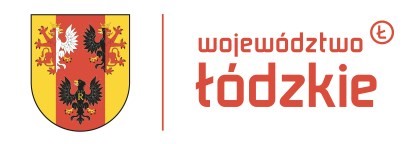 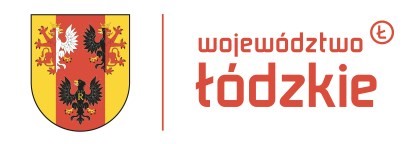 Lista podmiotów, które zostały wybrane w konkursie ofert na wykonywanie w 2024 roku badań lekarskich kandydatów do szkół ponadpodstawowych lub wyższych i na kwalifikacyjne kursy zawodowe, uczniów i słuchaczy tych szkół, studentów, doktorantów oraz słuchaczy kwalifikacyjnych kursów zawodowych z terenu województwa łódzkiego, którzy w trakcie praktycznej nauki zawodu, stażu uczniowskiego lub kształcenia są narażeni na działanie czynników szkodliwych, uciążliwych lub niebezpiecznych dla zdrowia „ADAMED” Spółka z o. o. w Łodzi, 93-530 Łódź, ul. Paderewskiego 11, – miejsce realizacji badań: ul. Paderewskiego 11, tel. 42 640-37-38, 795-061-749, Al. Politechniki 5, tel. 42 636-84-62, 531-466-556. Wojewódzki Ośrodek Medycyny Pracy Centrum Profilaktyczno-Lecznicze, 91-205 Łódź ul. Aleksandrowska 61/63, – miejsce realizacji badań: ul. Aleksandrowska 61/63, tel. 42 272-18-03, 272-18-10, ul. Piłsudskiego 133b, tel. 42 279-73-25, 674-99-61, ul. Tymienieckiego 18, tel. 42 279-72-80, 279-72-50, ul. Gdańska 117a, tel. 42 636-53-55, 636-57-31, 636-76-27. Niepubliczny Zakład Opieki Zdrowotnej "PROFILAKTYKA I ZDROWIE", 91-002 Łódź ul. Zgierska 2/8, miejsce realizacji badań: ul. Zgierska 2/8, tel. 42 659-59-59, 739-021-121, 509-175-675, 95-015 Głowno, ul. Kopernika 19, tel. 42 719-10-92, 710-71-26, 95-060 Brzeziny, ul. Piłsudskiego 67A, tel. 42 875-27-14. Niepubliczny Zakład Opieki Zdrowotnej "PROPH - MED", 91-065 Łódź, ul. Ogrodowa 28 B, – miejsce realizacji badań: ul. Ogrodowa 28 B, tel. 42 630-30-78. Samodzielny Publiczny Zakład Opieki Zdrowotnej "PABIAN - MED", 95-200 Pabianice, ul. Kilińskiego 10/12, – miejsce realizacji badań: ul. Kilińskiego 10/12, tel. 42 21-21-950. PL "Centrum Badań Profilaktycznych" Andrzej Marcinkiewicz, 95-200 Pabianice, ul. Gen. R. Traugutta 2B, – miejsce realizacji badań: ul. Gen. R. Traugutta 2B, tel. 512-14-00-20. Szpital Wojewódzki im. Prymasa Kardynała Stefana Wyszyńskiego, 98-200 Sieradz, ul. Armii Krajowej 7, – miejsce realizacji badań: ul. Armii Krajowej 7, tel. 43 827-82-25. PPHU "TOMKAR" S.C. Halina Styśko, Piotr Styśko, Michał Styśko Zakład Leczniczy – Zespół Poradni "ZDROWIE" w Poddębicach, 99-200 Poddębice, ul. Zielona 2 A, – miejsce realizacji badań: ul. Zielona 2 A, tel. 43 678-95-30, 605-639-100, 99-210 Uniejów, ul. Orzechowa 6, tel. 43 650-50-26. Wojewódzki Szpital Zespolony im. Stanisława Rybickiego w Skierniewicach, 96100 Skierniewice, ul. Rybickiego 1, – miejsce realizacji badań: ul. Wita Stwosza 1, tel. 46 833-33-40. Tomaszowskie Centrum Zdrowia Sp. z o. o., 97-200 Tomaszów Mazowiecki ul. Jana Pawła II 35, – miejsce realizacji badań: ul. Graniczna 63, tel. 44 725-72-19. Szpital Powiatowy w Radomsku, 97-500 Radomsko, ul. Jagiellońska 36, – miejsce realizacji badań: ul. Jagiellońska 36, tel. 44 685 47 22. Zespół Opieki Zdrowotnej w Łowiczu, 99-400 Łowicz, ul. Ułańska 28, – miejsce realizacji badań: ul. Ułańska 28, tel. 46 837-56-11 do 13 wew. 266. 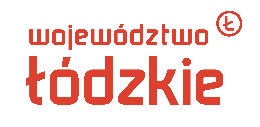 